PLEASE NOTE DATE TIME & VENUEA MEETING OF THE STREET PARISH COUNCIL PLANNING COMMITTEEWILL BE HELD IN ROOM 6 OF THE COMMUNITY CENTRE, LEIGH RD, STREET ON TUESDAY 17TH  JANUARY 2023 AT 6 PM OR 6.30 PM (PUBLIC QUESTION TIME AT 5.55 PM OR 6.25 PM).CONFIRMATION OF THE START TIME OF THE PLANNING MEETING CAN BE OBTAINED BY CONTACTING STREET PARISH COUNCIL ON 01458 440588 FROM 12th JANUARY 2023THE MEETING OF THE STREET PARISH COUNCIL WILL BE HELD IN ROOM 6 OF THE COMMUNITY CENTRE, LEIGH RD, STREET ON TUESDAY 17TH JANUARY 2023 7 PM (PUBLIC QUESTION TIME AT 6.55 PM)IF ANY MEMBER OF THE PUBLIC OR PRESS WISH TO ASK A QUESTION AT ANY MEETING, THEY SHOULD EMAIL THE PARISH CLERK AT LEAST 24 HRS BEFORE THE MEETING DATE – CONTACT DETAILS ABOVE.AGENDAS AND MINUTES ARE PUBLISHED AND AVAILABLE ON THE WEBSITEhttps://street-pc.gov.uk/documents/ OR BY CONTACTING THE PARISH CLERK FOR INSPECTION BY ANY ELECTOR IN THE PARISH WITHIN TWO MONTHS OF A MEETING.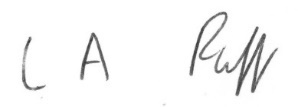 L.A. RuffParish Clerk     04.01.2023